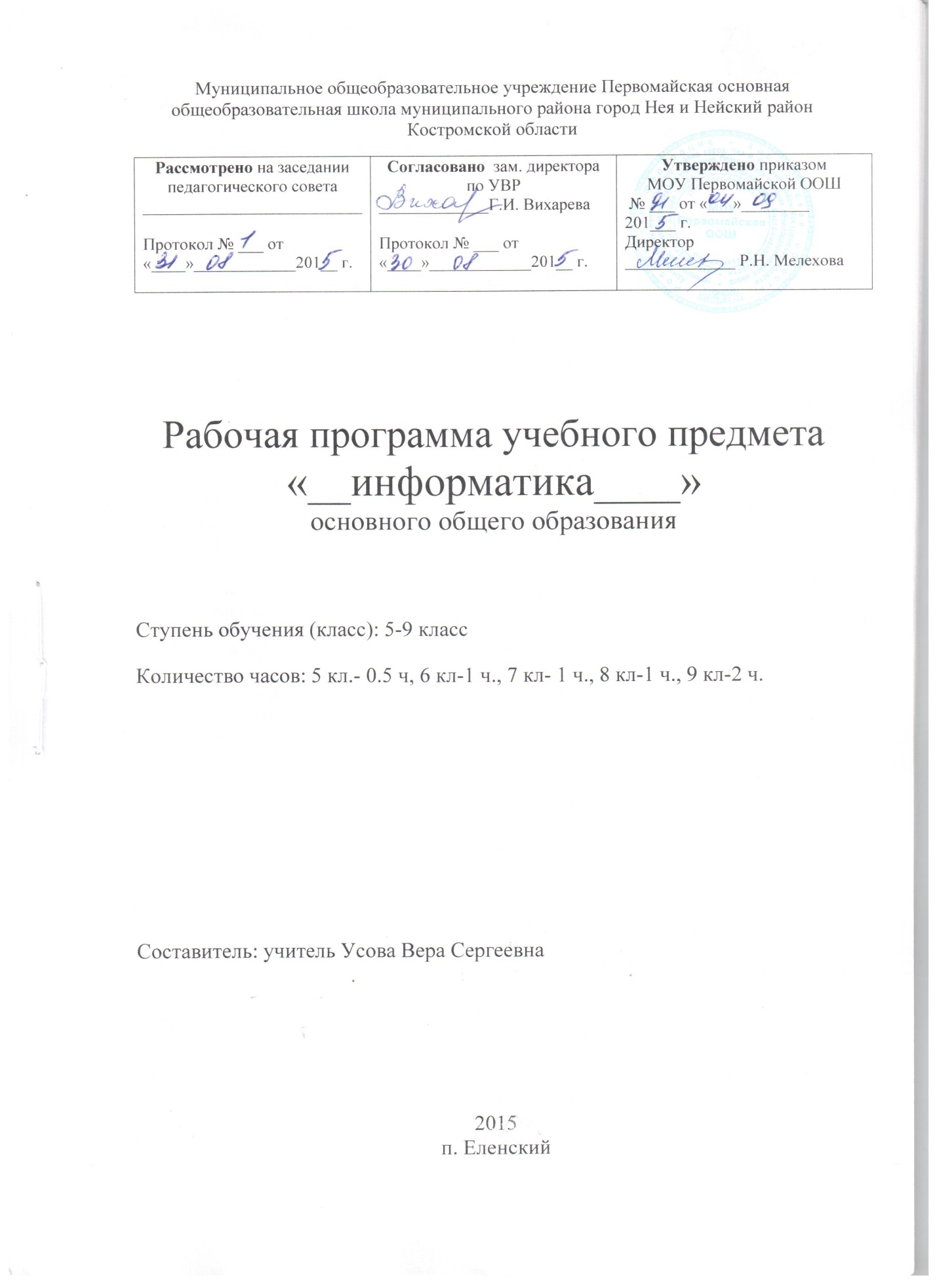 1.Пояснительная записка Рабочая программа «Информатика» в 5 – 9 классах предметной области «Математика и информатика» составлена на основе следующих нормативно-правовых и инструктивно-методических документов:Приказ Министерства образования и науки Российской Федерации от 17.12.2010 г. № 1897 «Об утверждении федерального государственного образовательного стандарта основного общего образования».Приказ Министерства образования и науки Российской Федерации от 29.12.2014 г. № 1644 «О внесении изменений в приказ Министерства образования и науки Российской Федерации от 17 декабря 2010 г. № 1897 «Об утверждении федерального государственного образовательного стандарта основного общего образования.Приказ МО РФ от 31.03.2014 г. № 253 «Об утверждении федерального перечня учебников, рекомендуемых  к использованию при реализации имеющих государственную аккредитацию образовательных программ начального общего, основного общего, среднего общего образования»Приказ МО РФ от 08.06.2015  № 576 «О внесении изменений в федеральный перечень учебников, рекомендуемых к использованию при реализации имеющих государственную аккредитацию образовательных программ начального общего, основного общего, среднего общего образования, утвержденный приказом Министерства образования и науки Российской Федерации от 31 марта 2014 г. N 253»Примерная основная образовательная программа основного общего образования по информатике.Авторская программа по информитике_ (базовый уровень)5-6, 7-9_ класс, автор Л.Л.Босова, А.Ю.Босова программа для основной школы. М.БИНОМ.Лаборатория знаний 2015 г.. Положение о структуре, порядке разработки и утверждения рабочих программ учебных предметов, дисциплин (модулей) МОУ Первомайской ООШУчебный план МОУ Первомайской ООШ для учащихся 5-9  классов, обучающихся по ФГОС.Образовательная программа основного общего образования МОУ Первомайская ООШ г.Рабочая программа конкретизирует содержание предметных тем образовательного стандарта, даёт распределение учебных часов по разделам курса, последовательность изучения разделов информатики с учётом межпредметных и внутрипредметных связей, логики учебного процесса, возрастных особенностей учащихся.Изучение информатики в 5–7 классах направлено на достижение следующих целей: - формирование общеучебных умений и навыков на основе средств и методов информатики, в том числе овладение умениями работать с различными видами информации, самостоятельно планировать и осуществлять индивидуальную и коллективную информационную деятельность, представлять и оценивать ее результаты; -пропедевтическое (предварительное, вводное, ознакомительное) изучение понятий основного курса школьной информатики, обеспечивающее целенаправленное формирование общеучебных понятий, таких как «объект», «система», «модель», «алгоритм» и др.; - воспитание ответственного и избирательного отношения к информации; развитие познавательных, интеллектуальных и творческих способностей учащихся; -формирование основ научного мировоззрения в процессе систематизации, теоретического осмысления и обобщения имеющихся и получения новых знаний, умений и способов деятельности в области информатики и информационных и коммуникационных технологий (ИКТ); - совершенствование общеучебных и общекультурных навыков работы с информацией, навыков информационного моделирования, исследовательской деятельности и т.д.; развитие навыков самостоятельной учебной деятельности школьников; - воспитание ответственного и избирательного отношения к информации с учётом правовых и этических аспектов её распространения, стремления к созидательной деятельности и к продолжению образования с применением средств ИКТ. Изучение информатики в 8–9 классах направлено на достижение следующих целей: - освоение знаний, составляющих основу научных представлений об информации, информационных процессах, системах, технологиях и моделях; - овладение умениями работать с различными видами информации с помощью компьютера и других средств информационных и коммуникационных технологий (ИКТ); - организовывать собственную информационную деятельность и планировать ее результанты; - развитие познавательных интересов, интеллектуальных и творческих способностей средствами ИКТ; - воспитание ответственного отношения к информации с учетом правовых и этических аспектов ее распространения; избирательного отношения к полученной информации; - выработка навыков применения средств ИКТ в повседневной жизни, при выполнении индивидуальных и коллективных проектов, в учебной деятельности, дельнейшем освоении профессий, востребованных на рынке труда.Для достижения комплекса поставленных целей в процессе изучения информатики в 5 классе необходимо решить следующие задачи: - показать учащимся роль информации и информационных процессов в их жизни и в окружающем мире; - организовать работу в виртуальных лабораториях, направленную на овладение первичными навыками исследовательской деятельности, получение опыта принятия решений и управления объектами с помощью составленных для них алгоритмов; - создать условия для овладения основами продуктивного взаимодействия и сотрудничества со сверстниками и взрослыми: умения правильно, четко и однозначно формулировать мысль в понятной собеседнику форме; умения выступать перед аудиторией, представляя ей результаты своей работы с помощью средств ИКТ; - организовать компьютерный практикум, ориентированный на: формирование умений использования средств информационных и коммуникационных технологий для сбора, хранения, преобразования и передачи различных видов информации (работа с текстом и графикой в среде соответствующих редакторов); овладение способами и методами освоения новых инструментальных средств; формирование умений и навыков самостоятельной работы; стремление использовать полученные знания в процессе обучения другим предметам и в жизни; В 6 классе необходимо решить следующие задачи: - включить в учебный процесс содержание, направленное на формирование у учащихся основных общеучебных умений информационно-логического характера: анализ объектов и ситуаций; синтез как составление целого из частей и самостоятельное достраивание недостающих компонентов; выбор оснований и критериев для сравнения, классификации объектов; обобщение и сравнение данных; подведение под понятие, выведение следствий; установление причинно-следственных связей; построение логических цепочек рассуждений и т.д.; - показать роль средств информационных и коммуникационных технологий в информационной деятельности человека; - расширить спектр умений использования средств информационных и коммуникационных технологий для сбора, хранения, преобразования и передачи различных видов информации (работа с текстом и графикой в среде соответствующих редакторов); создать условия для овладения способами и методами освоения новых инструментальных средств, формирования умений и навыков самостоятельной работы; воспитать стремление использовать полученные знания в процессе обучения другим предметам и в жизни; - создать условия для овладения основными универсальными умениями информационного характера: постановка и формулирование проблемы; поиск и выделение необходимой информации, применение методов информационного поиска; структурирование и визуализация информации; выбор наиболее эффективных способов решения задач в зависимости от конкретных условий; самостоятельное создание алгоритмов деятельности при решении проблем творческого и поискового характера; организовать деятельность, направленную на овладение первичными навыками исследовательской деятельности, получение опыта принятия решений и управления объектами с помощью составленных для них алгоритмов; - создать условия для овладения основами продуктивного взаимодействия и сотрудничества со сверстниками и взрослыми: умения правильно, четко и однозначно формулировать мысль в понятной собеседнику форме; умения выступать перед аудиторией, представляя ей результаты своей работы с помощью средств ИКТ; В 7 классе необходимо решить следующие задачи: - создать условия для осознанного использования учащимися при изучении школьных дисциплин таких общепредметных понятий как «объект», «система», «модель», «алгоритм», «исполнитель» и др.; - сформировать у учащихся умения организации собственной учебной деятельности, включающими: целеполагание как постановку учебной задачи на основе соотнесения того, что уже известно, и того, что требуется установить; планирование – определение последовательности промежуточных целей с учетом конечного результата, разбиение задачи на подзадачи, разработка последовательности и структуры действий, необходимых для достижения цели при помощи фиксированного набора средств; прогнозирование – предвосхищение результата; контроль – интерпретация полученного результата, его соотнесение с имеющимися данными с целью установления соответствия или несоответствия (обнаружения ошибки); коррекция – внесение необходимых дополнений и корректив в план действий в случае обнаружения ошибки; оценка – осознание учащимся того, насколько качественно им решена учебно-познавательная задача; - сформировать у учащихся умения и навыки информационного моделирования как основного метода приобретения знаний: умение преобразовывать объект из чувственной формы в пространственно-графическую или знаково-символическую модель; умение строить разнообразные информационные структуры для описания объектов; умение «читать» таблицы, графики, диаграммы, схемы и т.д., самостоятельно перекодировать информацию из одной знаковой системы в другую; умение выбирать форму представления информации в зависимости от стоящей задачи, проверять адекватность модели объекту и цели моделирования; сформировать у учащихся основные универсальные умения информационного характера: постановка и формулирование проблемы; поиск и выделение необходимой информации, применение методов информационного поиска; структурирование и визуализация информации; выбор наиболее эффективных способов решения задач в зависимости от конкретных условий; самостоятельное создание алгоритмов деятельности при решении проблем творческого и поискового характера; сформировать у учащихся широкий спектр умений и навыков: использования средств информационных и коммуникационных технологий для сбора, хранения, преобразования и передачи различных видов информации; овладения способами и методами освоения новых инструментальных средств; -сформировать у учащихся основные умения и навыки самостоятельной работы, первичные умения и навыки исследовательской деятельности, принятия решений и управления объектами с помощью составленных для них алгоритмов; - сформировать у учащихся умения и навыки продуктивного взаимодействия и сотрудничества со сверстниками и взрослыми: умения правильно, четко и однозначно формулировать мысль в понятной собеседнику форме; умения работы в группе; умения выступать перед аудиторией, представляя ей результаты своей работы с помощью средств ИКТ. В 8-9 классах необходимо решить следующие задачи: - систематизировать подходы к изучению предмета; - сформировать у учащихся единую систему понятий, связанных с созданием, получением, обработкой, интерпретацией и хранением информации; - научить пользоваться распространенными прикладными пакетами; - показать основные приемы эффективного использования информационных технологий; - сформировать логические связи с другими предметами, входящими в курс среднего образования. Данный курс призван обеспечить базовые знания учащихся, т.е. сформировать представления о сущности информации и информационных процессов, развить логическое мышление, являющееся необходимой частью научного взгляда на мир, познакомить учащихся с современными информационными технологиями. Учащиеся приобретают знания и умения работы на современных ПК и программных средствах. Приобретение информационной культуры обеспечивается изучением и работой с текстовым и графическим редактором, электронными таблицами. СУБД, мультимедийными продуктами, средствами компьютерных телекоммуникаций. Программой предполагается проведение практических работ, направленных на отработку отдельных технологических приемов.2.Общая характеристика учебного предмета, курсаИнформатика – это естественнонаучная дисциплина о закономерностях протекания информационных процессов в системах различной природы, а также о методах и средствах их автоматизации. Многие положения, развиваемые информатикой, рассматриваются как основа создания и использования информационных и коммуникационных технологий — одного из наиболее значимых технологических достижений современной цивилизации. Вместе с математикой, физикой, химией, биологией курс информатики закладывает основы естественнонаучного мировоззрения. Информатика имеет большое и все возрастающее число междисциплинарных связей, причем как на уровне понятийного аппарата, так и на уровне инструментария. Многие предметные знания и способы деятельности (включая использование средств ИКТ), освоенные обучающимися на базе информатики, находят применение как в рамках образовательного процесса при изучении других предметных областей, так и в иных жизненных ситуациях, становятся значимыми для формирования качеств личности, т. е. ориентированы на формирование метапредметных и личностных результатов. На протяжении всего периода становления школьной информатики в ней накапливался опыт формирования образовательных результатов, которые в настоящее время принято называть современными образовательными результатами.Одной из основных черт нашего времени является всевозрастающая изменчивость окружающего мира. В этих условиях велика роль фундаментального образования, обеспечивающего профессиональную мобильность человека, готовность его к освоению новых технологий, в том числе, информационных. Необходимость подготовки личности к быстро наступающим переменам в обществе требует развития разнообразных форм мышления, формирования у учащихся умений организации собственной учебной деятельности, их ориентации на деятельностную жизненную позицию. В содержании курса информатики основной школы целесообразно сделать акцент на изучении фундаментальных основ информатики, формировании информационной культуры, развитии алгоритмического мышления, реализовать в полной мере общеобразовательный потенциал этого курса.3. Место предмета в учебном планеПредмет информатика 5-9 класса входит в компонент образовательного учреждения. Данный курс обеспечивает непрерывность изучения предмета Информатика в среднем звене. На изучение курса в 5-7 классах отводится (5 класс – 0.5 часа в неделю 17 час, 6 класс – 1 часа в неделю, 7 класс – 1 часа в неделю), в 8 классе отводится 34 часа (1 час в неделю), в 9 классе отводится 68 часов (2 часа в неделю). Полный объём курса –170 часов. Данный курс проводится в урочное время, стоит в школьном расписании как урок.4. Личностные, метапредметные и предметные результаты освоения учебного предметаЛичностные результаты – это сформировавшаяся в образовательном процессе система ценностных отношений учащихся к себе, другим участникам образовательного процесса, самому образовательному процессу, объектам познания, результатам образовательной деятельности. Основными личностными результатами, формируемыми при изучении информатики в основной школе, являются:•	наличие представлений об информации как важнейшем стратегическом ресурсе развития личности, государства, общества; •	понимание роли информационных процессов в современном мире;•	владение первичными навыками анализа и критичной оценки получаемой информации; •	ответственное отношение к информации с учетом правовых и этических аспектов ее распространения; •	развитие чувства личной ответственности за качество окружающей информационной среды;•	способность увязать учебное содержание с собственным жизненным опытом, понять значимость подготовки в области информатики и ИКТ в условиях развития информационного общества; •	готовность к повышению своего образовательного уровня и продолжению обучения с использованием средств и методов информатики и ИКТ;•	способность и готовность к общению и сотрудничеству со сверстниками и взрослыми в процессе образовательной, общественно-полезной, учебно-исследовательской, творческой деятельности;•	способность и готовность к принятию ценностей здорового образа жизни за счет знания основных гигиенических, эргономических и технических условий безопасной эксплуатации средств ИКТ.Метапредметные результаты – освоенные обучающимися на базе одного, нескольких или всех учебных предметов способы деятельности, применимые как в рамках образовательного процесса, так и в других жизненных ситуациях. Основными метапредметными результатами, формируемыми при изучении информатики в основной школе, являются:•	владение общепредметными понятиями «объект», «система», «модель», «алгоритм», «исполнитель» и др.;•	владение информационно-логическими умениями:  определять понятия, создавать обобщения, устанавливать аналогии, классифицировать, самостоятельно выбирать основания и критерии для классификации, устанавливать причинно-следственные связи, строить логическое рассуждение, умозаключение (индуктивное, дедуктивное и по аналогии) и делать выводы;•	владение умениями самостоятельно планировать пути достижения целей; соотносить свои действия с планируемыми результатами, осуществлять контроль своей деятельности, определять способы действий в рамках предложенных условий, корректировать свои действия в соответствии с изменяющейся ситуацией; оценивать правильность выполнения учебной задачи; •	владение основами самоконтроля, самооценки, принятия решений и осуществления осознанного выбора в учебной и познавательной деятельности;•	владение основными универсальными умениями информационного характера: постановка и формулирование проблемы; поиск и выделение необходимой информации, применение методов информационного поиска; структурирование и визуализация информации; выбор наиболее эффективных способов решения задач в зависимости от конкретных условий; самостоятельное создание алгоритмов деятельности при решении проблем творческого и поискового характера;•	владение информационным моделированием как основным методом приобретения знаний: умение преобразовывать объект из чувственной формы в пространственно-графическую или знаково-символическую модель; умение строить разнообразные информационные структуры для описания объектов; умение «читать» таблицы, графики, диаграммы, схемы и т.д., самостоятельно перекодировать информацию из одной знаковой системы в другую; умение выбирать форму представления информации в зависимости от стоящей задачи, проверять адекватность модели объекту и цели моделирования;•	ИКТ-компетентность – широкий спектр умений и навыков использования средств информационных и коммуникационных технологий для сбора, хранения, преобразования и передачи различных видов информации, навыки создания личного информационного пространства (обращение с устройствами ИКТ; фиксация изображений и звуков; создание письменных сообщений; создание графических объектов; создание музыкальных и звуковых сообщений; создание, восприятие и использование гипермедиасообщений; коммуникация и социальное взаимодействие; поиск и организация хранения информации; анализ информации).Предметные результаты включают в себя: освоенные обучающимися в ходе изучения учебного предмета умения специфические для данной предметной области, виды деятельности по получению нового знания в рамках учебного предмета, его преобразованию и применению в учебных, учебно-проектных и социально-проектных ситуациях, формирование научного типа мышления, научных представлений о ключевых теориях, типах и видах отношений, владение научной терминологией, ключевыми понятиями, методами и приемами. В соответствии с федеральным государственным образовательным стандартом общего образования основные предметные результаты изучения информатики в основной школе отражают:•	формирование информационной и алгоритмической культуры; формирование представления о компьютере как универсальном устройстве обработки информации; развитие основных навыков и умений использования компьютерных устройств; •	формирование представления об основных изучаемых понятиях: информация, алгоритм, модель – и их свойствах; •	развитие алгоритмического мышления, необходимого для профессиональной деятельности в современном обществе; развитие умений составить и записать алгоритм для конкретного исполнителя; формирование знаний об алгоритмических конструкциях, логических значениях и операциях; знакомство с одним из языков программирования и основными алгоритмическими структурами — линейной, условной и циклической;•	формирование умений формализации и структурирования информации, умения выбирать способ представления данных в соответствии с поставленной задачей — таблицы, схемы, графики, диаграммы, с использованием соответствующих программных средств обработки данных;•	формирование навыков и умений безопасного и целесообразного поведения при работе с компьютерными программами и в Интернете, умения соблюдать нормы информационной этики и права.Раздел 1. Введение в информатику Выпускник научится: понимать сущность основных понятий предмета: инфор- матика, информация, информационный процесс, информационная система, информационная модель и др.; различать виды информации по способам ее восприятия человеком и по способам ее представления на материальных носителях; раскрывать общие закономерности протекания информационных процессов в системах различной природы;приводить примеры информационных процессов — процессов, связанных с хранением, преобразованием и передачей данных — в живой природе и технике; оперировать понятиями, связанными с передачей данных (источник и приемник данных, канал связи, скорость передачи данных по каналу связи, пропускная способность канала связи); декодировать и кодировать информацию при заданных правилах кодирования; оперировать единицами измерения количества информации; оценивать количественные параметры информационных объектов и процессов (объем памяти, необходимый для хранения информации; время передачи информации и др.); записывать в двоичной системе целые числа от 0 до 1024; переводить целые двоичные числа в десятичную систему счисления; сравнивать, складывать и вычитать числа в двоичной записи; составлять логические выражения с операциями И, ИЛИ, НЕ; определять значение логического выражения; строить таблицы истинности; использовать терминологию, связанную с графами (вер- шина, ребро, путь, длина ребра и пути), деревьями (корень, лист, высота дерева) и списками (первый элемент, последний элемент, предыдущий элемент, следующий элемент; вставка, удаление и замена элемента); описывать граф с помощью матрицы смежности с указанием длин ребер (знание термина «матрица смежности» необязательно); анализировать информационные модели (таблицы, графики, диаграммы, схемы и др.);  перекодировывать информацию из одной пространственно-графической или знаково-символической формы в другую, в том числе использовать графическое представление (визуализацию) числовой информации; выбирать форму представления данных (таблица, схема, график, диаграмма) в соответствии с поставленной задачей; строить простые информационные модели объектов и процессов из различных предметных областей с использованием типовых средств (таблиц, графиков, диаграмм, формул и пр.), оценивать адекватность построенной модели объекту-оригиналу и целям моделирования.Выпускник получит возможность: углубить и развить представления о современной научной картине мира, об информации как одном из основных понятий современной науки, об информационных процессах и их роли в современном мире; научиться определять мощность алфавита, используемого для записи сообщения; научиться оценивать информационный объем сообщения, записанного символами произвольного алфавита; переводить небольшие десятичные числа из восьмеричной и шестнадцатеричной систем счисления в десятичную систему счисления; познакомиться с тем, как информация представляется в компьютере, в том числе с двоичным кодированием текстов, графических изображений, звука; научиться решать логические задачи с использованием таблиц истинности; научиться решать логические задачи путем составления логических выражений и их преобразования с использованием основных свойств логических операций; сформировать представление о моделировании как методе научного познания; о компьютерных моделях и их использовании для исследования объектов окружающего мира; познакомиться с примерами использования графов и деревьев при описании реальных объектов и процессов; познакомиться с примерами математических моделей и использования компьютеров при их анализе; понять сходства и различия между математической моделью объекта и его натурной моделью, между математической моделью объекта/явления и словесным описанием; научиться строить математическую модель задачи — выделять исходные данные и результаты, выявлять соотношения между ними.Раздел 2. Алгоритмы и начала программирования Выпускник научится: понимать смысл понятия «алгоритм» и широту сферы его применения; анализировать предлагаемые последовательности команд на предмет наличия у них таких свойств алгоритма, как дискретность, детерминированность, понятность, результативность, массовость; оперировать алгоритмическими конструкциями «следование», «ветвление», «цикл» (подбирать алгоритмическую конструкцию, соответствующую той или иной ситуации; переходить от записи алгоритмической конструкции на алгоритмическом языке к блок-схеме и обратно); понимать термины «исполнитель», «формальный исполнитель», «среда исполнителя», «система команд исполнителя» и др.; понимать ограничения, накладываемые средой исполнителя и системой команд, на круг задач, решаемых исполнителем; исполнять линейный алгоритм для формального исполнителя с заданной системой команд; составлять линейные алгоритмы, число команд в которых не превышает заданного; исполнять записанный на естественном языке алгоритм, обрабатывающий цепочки символов; исполнять линейные алгоритмы, записанные на алгоритмическом языке; исполнять алгоритмы c ветвлениями, записанные на алгоритмическом языке; понимать правила записи и выполнения алгоритмов, содержащих цикл с параметром или цикл с условием продолжения работы; определять значения переменных после исполнения простейших циклических алгоритмов, записанных на алгоритмическом языке; использовать величины (переменные) различных типов, табличные величины (массивы), а также выражения, составленные из этих величин; использовать оператор присваивания; анализировать предложенный алгоритм, например определять, какие результаты возможны при заданном множестве исходных значений; использовать логические значения, операции и выражения с ними; записывать на выбранном языке программирования арифметические и логические выражения и вычислять их значения. Выпускник получит возможность научиться: исполнять алгоритмы, содержащие ветвления и повторения, для формального исполнителя с заданной системой команд; составлять все возможные алгоритмы фиксированной длины для формального исполнителя с заданной системой команд; определять количество линейных алгоритмов, обеспечивающих решение поставленной задачи, которые могут быть составлены для формального исполнителя с задан- ной системой команд; подсчитывать количество тех или иных символов в цепочке символов, являющейся результатом работы алгоритма; по данному алгоритму определять, для решения какой задачи он предназначен; познакомиться с использованием в программах строковых величин; исполнять записанные на алгоритмическом языке циклические алгоритмы обработки одномерного массива чисел (суммирование всех элементов массива; суммирование элементов массива с определенными индексами; суммирование элементов массива с заданными свойства- ми; определение количества элементов массива с задан- ными свойствами; поиск наибольшего/наименьшего эле- мента массива и др.); разрабатывать в среде формального исполнителя короткие алгоритмы, содержащие базовые алгоритмические конструкции; разрабатывать и записывать на языке программирования эффективные алгоритмы, содержащие базовые алгоритмические конструкции;  познакомиться с понятием «управление», с примерами того, как компьютер управляет различными системами. Раздел 3. Информационные и коммуникационные технологии Выпускник научится: называть функции и характеристики основных устройств компьютера; описывать виды и состав программного обеспечения современных компьютеров; подбирать программное обеспечение, соответствующее решаемой задаче; классифицировать файлы по типу и иным параметрам; выполнять основные операции с файлами (создавать, сохранять, редактировать, удалять, архивировать, «распаковывать» архивные файлы); разбираться в иерархической структуре файловой системы; осуществлять поиск файлов средствами операционной системы; применять основные правила создания текстовых документов; использовать средства автоматизации информационной деятельности при создании текстовых документов; использовать основные приемы обработки информации в электронных таблицах, в том числе вычисления по формулам с относительными, абсолютными и смешанными ссылками, встроенными функциями, сортировку и поиск данных; работать с формулами; визуализировать соотношения между числовыми вели- чинами (строить круговую и столбчатую диаграммы); осуществлять поиск информации в готовой базе данных; основам организации и функционирования компьютерных сетей; анализировать доменные имена компьютеров и адреса документов в Интернете; составлять запросы для поиска информации в Интернете; использовать основные приемы создания презентаций в редакторах презентаций. Выпускник получит возможность: систематизировать знания о принципах организации файловой системы, основных возможностях графического интерфейса и правилах организации индивидуального информационного пространства; систематизировать знания о назначении и функциях про- граммного обеспечения компьютера; приобрести опыт решения задач из разных сфер человеческой деятельности с применением средств информационных технологий; научиться проводить обработку большого массива данных с использованием средств электронной таблицы; расширить представления о компьютерных сетях распространения и обмена информацией, об использовании информационных ресурсов общества с соблюдением со ответствующих правовых и этических норм, требований информационной безопасности; научиться оценивать возможное количество результатов поиска информации в Интернете, полученных по тем или иным запросам; познакомиться с подходами к оценке достоверности ин- формации (оценка надежности источника, сравнение данных из разных источников и в разные моменты времени и т. п.); закрепить представления о требованиях техники безопасности, гигиены, эргономики и ресурсосбережения при работе со средствами информационных и коммуникационных технологий; сформировать понимание принципов действия различных средств информатизации, их возможностей, технических и экономических ограничений.5. Содержание учебного предметаинформатики в основной школе может быть определена тремя укрупненными разделами:-введение в информатику;-алгоритмы и начала программирования;-информационные и коммуникационные технологии.Раздел 1. Введение в информатикуИнформация. Информационный объект. Информационный процесс. Субъективные характеристики информации, зависящие от личности получателя информации и обстоятельств получения информации: важность, своевременность, достоверность, актуальность и т. п.Представление информации. Формы представления информации. Язык как способ представления информации: естественные и формальные языки. Алфавит, мощность алфавита.Кодирование информации. Исторические примеры кодирования. Универсальность дискретного (цифрового, в том числе двоичного) кодирования. Двоичный алфавит. Двоичный код. Разрядность двоичного кода. Связь разрядности двоичного кода и количества кодовых комбинаций.Понятие о непозиционных и позиционных системах счисления. Знакомство с двоичной, восьмеричной и шестнадцатеричной системами счисления, запись в них целых десятичных чисел от 0 до 256. Перевод небольших целых чисел из двоичной системы счисления в десятичную. Двоичная арифметика.Компьютерное представление текстовой информации. Кодовые таблицы. Американский стандартный код для обмена информацией, примеры кодирования букв национальныхалфавитов. Представление о стандарте Юникод.Возможность дискретного представления аудио-визуальных данных (рисунки, картины, фотографии, устная речь, музыка, кинофильмы). Стандарты хранения аудио-визуальной информации.Размер (длина) сообщения как мера количества содержащейся в нем информации. Достоинства и недостатки такого подхода. Другие подходы к измерению количества информации. Единицы измерения количества информации.Основные виды информационных процессов: хранение, передача и обработка информации. Примеры информационных процессов в системах различной природы; их роль в современ-ном мире.Хранение информации. Носители информации (бумажные, магнитные, оптические, флеш-память). Качественные и количественные характеристики современных носителей информации: объем информации, хранящейся на носителе; скорости записи и чтения информации. Хранилища информации. Сетевое хранение информации.Передача информации. Источник, информационный канал, приемник информации. Скорость передачи информации. Пропускная способность канала. Передача информации в современных системах связи.Обработка информации. Обработка, связанная с получением новой информации. Обработка, связанная с изменением формы, но не изменяющая содержание информации. Поиск информации.Управление, управляющая и управляемая системы, прямая и обратная связь. Управление в живой природе, обществе и технике.Модели и моделирование. Понятия натурной и информационной моделей объекта (предмета, процесса или явления). Модели в математике, физике, литературе, биологии и т. д. Использование моделей в практической деятельности. Виды информационных моделей (словесное описание, таблица, график, диаграмма, формула, чертеж, граф, дерево, список и др.) и их назначение. Оценка адекватности модели моделируемому объекту и целям моделирования.Графы, деревья, списки и их применение при моделировании природных и общественных процессов и явлений. Компьютерное моделирование. Примеры использования компьютерных моделей при решении научно-технических задач. Представление о цикле компьютерного моделирования:построение математической модели, ее программная реализация, проведение компьютерного эксперимента, анализ его результатов, уточнение модели.Логика высказываний (элементы алгебры логики). Логические значения, операции (логическое отрицание, логическое умножение, логическое сложение), выражения, таблицы истинности.Раздел 2. Алгоритмы и начала программированияПонятие исполнителя. Неформальные и формальные исполнители. Учебные исполнители (Робот, Чертёжник, Черепаха, Кузнечик, Водолей) как примеры формальных исполнителей.Их назначение, среда, режим работы, система команд. Понятие алгоритма как формального описания последовательности действий исполнителя при заданных начальных данных. Свойства алгоритмов. Способы записи алгоритмов.Алгоритмический язык — формальный язык для записи алгоритмов. Программа — запись алгоритма на алгоритмическом языке. Непосредственное и программное управление исполнителем.Линейные алгоритмы. Алгоритмические конструкции, связанные с проверкой условий: ветвление и повторение. Разработка алгоритмов: разбиение задачи на подзадачи, понятиевспомогательного алгоритма.Понятие простой величины. Типы величин: целые, вещественные, символьные, строковые, логические. Переменные и константы.Знакомство с табличными величинами (массивами). Алгоритм работы с величинами — план целенаправленных действий по проведению вычислений при заданных начальныхданных с использованием промежуточных результатов.Язык программирования. Основные правила одного из процедурных языков программирования (Паскаль, школьный алгоритмический язык и др.): правила представления данных; правила записи основных операторов (ввод, вывод, присваивание, ветвление, цикл) и вызова вспомогательных алгоритмов; правила записи программы.Этапы решения задачи на компьютере: моделирование — разработка алгоритма — запись программы — компьютерный эксперимент. Решение задач по разработке и выполнению программ в выбранной среде программирования.Раздел 3. Информационные и коммуникационные технологииКомпьютер как универсальное устройство обработки информации.Основные компоненты персонального компьютера (процессор, оперативная и долговременная память, устройства ввода и вывода информации), их функции и основные характеристики (по состоянию на текущий период времени).Программный принцип работы компьютера. Состав и функции программного обеспечения: системное программное обеспечение, прикладное программное обеспечение, системы программирования. Правовые нормы использования программного обеспечения.Файл. Каталог (директория). Файловая система. Графический пользовательский интерфейс (рабочий стол, окна, диалоговые окна, меню). Оперирование компьютерными информационными объектами в наглядно-графической форме: создание, именование, сохранение, удаление объектов, организация их семейств. Стандартизация пользовательского интерфейса персонального компьютера.Размер файла. Архивирование файлов. Гигиенические, эргономические и технические условия безопасной эксплуатации компьютера.Обработка текстов. Текстовые документы и их структурные единицы (раздел, абзац, строка, слово, символ). Технологии создания текстовых документов. Создание и редактированиетекстовых документов на компьютере (вставка, удаление и замена символов, работа с фрагментами текстов, проверка правописания, расстановка переносов). Форматирование символов (шрифт, размер, начертание, цвет). Форматирование абзацев (выравнивание, отступ первой строки, междустрочный интервал). Стилевое форматирование. Включение в текстовый документ списков, таблиц, диаграмм, формул и графических объектов. Гипертекст. Создание ссылок: сноски, оглавления, предметные указатели. Инструменты распознавания текстов и компьютерного перевода. Коллективная работа над документом. Примечания. Запись и выделение изменений. Форматирование страниц документа. Ориентация, размеры страницы, величина полей. Нумерация страниц. Колонтитулы. Сохранение документа в различных текстовых форматах.Графическая информация. Формирование изображения на экране монитора. Компьютерное представление цвета. Компьютерная графика (растровая, векторная). Интерфейс графи-ческих редакторов. Форматы графических файлов. Мультимедиа. Понятие технологии мультимедиа и области ее применения. Звук и видео как составляющие мультимедиа.Компьютерные презентации. Дизайн презентации и макеты слайдов. Звуковая и видео информация. Электронные (динамические) таблицы. Использование формул. Относительные, абсолютные и смешанные ссылки. Выполнение расчетов. Построение графиков и диаграмм. Понятие о сортировке (упорядочении) данных. Реляционные базы данных. Основные понятия, типы данных, системы управления базами данных и принципы работы с ними. Ввод и редактирование записей. Поиск, удалениеи сортировка данных.Коммуникационные технологии. Локальные и глобальные компьютерные сети. Интернет. Браузеры. Взаимодействие на основе компьютерных сетей: электронная почта, чат, форум,телеконференция, сайт. Информационные ресурсы компьютерных сетей: Всемирная паутина, файловые архивы, компьютерные энциклопедии и справочники. Поиск информации в файловой системе, базе данных, Интернете. Средства поиска информации: компьютерные каталоги, поисковые машины, запросы по одному и нескольким признакам.Проблема достоверности полученной информации. Возможные неформальные подходы к оценке достоверности информации (оценка надежности источника, сравнение данных изразных источников и в разные моменты времени и т. п.). Формальные подходы к доказательству достоверности полученной информации, предоставляемые современными ИКТ: электронная подпись, центры сертификации, сертифицированные сайты и документы и др.Основы социальной информатики. Роль информации и ИКТ в жизни человека и общества. Примеры применения ИКТ: связь, информационные услуги, научно-технические исследо-вания, управление производством и проектирование промышленных изделий, анализ экспериментальных данных, образование (дистанционное обучение, образовательные источники).Основные этапы развития ИКТ. Информационная безопасность личности, государства, об-щества. Защита собственной информации от несанкционированного доступа. Компьютерные вирусы. Антивирусная профилактика. Базовые представления о правовых и этических аспектах использования компьютерных программ и работы в сети Интернет. Возможные негативные последствия (медицинские, социальные) повсеместного применения ИКТ в современном обществе.6.Тематическое планирование с определением основных видов учебной деятельности 5-6 классыТематическое планирование с определением основных видов учебной деятельности 7-9 классыУчебно-тематическое планирование Учебно-тематическое планирование 5 класс (0.5 часа – 17 часов)Учебно-тематическое планирование 6  класс (1 час – 34 часа)Учебно-тематическое планирование 7  класс (1 час – 34 часа)Учебно-тематическое планирование 8  класс (1 час – 34 часа)Учебно-тематическое планирование 9  класс (1 час – 34 часа)Перечень практических работ 5-9 кл5 классПрактическая работа «Вспоминаем клавиатуру»Практическая работа «Создаём и сохраняем файлы»Практическая работа  «Работа с электронной почтой»Практическая работа  «Вводим текст».Практическая работа  «Редактируем текст»Практическая работа «Работаем с фрагментами текста»Практическая работа «Форматируем текст»Практическая работа  «Создаём простые таблицы» (задания 1 и 2)Разноуровневая практическая контрольная работа по теме «Создание текстовых документов»Практическая работа «Строим диаграммы»Практическая работа  «Изучаем инструменты графического редактора».Практическая работа  «Работаем с графическими фрагментами».Практическая работа  «Создаём списки» Практическая работа «Ищем информацию в сети Интернет».Практическая работа «Выполняем вычисления с помощью программы Калькулятор»Практическая работа «Создаём анимацию» (задание 2).Практическая работа «Создаем слайд-шоу»6 классП.р №1 Работаем с основными объектами операционной системыП.р№2 Работаем с объектами файловой системы.П.р№3 Повторяем возможности графического редактора – инструмента создания графических объектов.П.р№4 «Повторяем возможности текстового процессора – инструмента создания текстовых объектов»П.р№5 «Знакомимся с графическими возможностями текстового процессора»П.р№6 «Создаём компьютерные документы»П.р№6 «Создаём компьютерные документы»(продолжение)П.р№7 «Конструируем и исследуем графические объекты»П.р№7 «Конструируем и исследуем графические объекты»(продолжение)П.р№8 «Создаём графические модели»П.р.№9 «Создаём словесные модели»П.р№10 «Создаём многоуровневые списки»П.р№11 «Создаём табличные модели»П.р№12 «Создаём вычислительные таблицы в текстовом процессоре»П.р№13 «Создаём модели – графики и диаграммы»П.р№13 «Создаём модели – графики и диаграммы»(продолжение)П.р№14 «Создаём модели – схемы, графы и деревья»П.р№15 «Создаём линейную презентацию Часы»П.р№16 «Создаём презентацию с гиперссылками Времена года»П.р№17 «Создаём циклическую презентацию Скакалочка»П.р№18 «Пример алгоритма управления Чертежником»7 классП.р№1 Поиск информации в сети интернет.П.р№2. Компьютеры и их история.П.р№3Устройства персонального компьютера.П.р№4 Программное обеспечение компьютераП.р№5 Работа с объектами файловП.р№6 Настройка пользовательского интерфейсаП.р№7 Обработка и создание растровых изображенийП.р№8 Создание векторных изображенийП.р№9 Создание текстовых документовП.р№10 Подготовка реферата «История развития компьютерной техники»П.р№11 Компьютерный перевод текстов.П.р№12 Сканирование и распознавание текстовых документов.П.р№13 Разработка презентации.П.р№14 Создание анимации.П.р№15 Создание видеофильма.8 классП.р №1Вычисления  с помощью программного калькулятора.П.р № 2 Перевод чисел из одной системы счисления в другую.П.р№ 3 Арифметические  вычисления в различных системах счисленияП.р № 4 Построение таблиц истинности для логических выражений.П.р№ 5 Работа с логическими схемами.П.р №6 Работа с исполнителями алгоритмов.П.р № 7 Запись алгоритма с помощью блок-схем.П.р № 8 Преобразование записи алгоритма из одной формы в другую.П.р № 9 Создание алгоритмических конструкций по условию поставленной задачи.П.р №10 Разработка линейной программы с использованием математических функций при записи арифметического выражения.П.р № 11 Разработка линейной программы с использованием символьных данных.П.р № 12 Разработка программы, содержащей оператор ветвления.П.р № 13 Разработка программы, содержащей составной  оператор ветвления.П.р № 14 Разработка программы, содержащей оператор цикла с заданным условием.П.р№ 15 Разработка программы, содержащей оператор цикла с заданным числом повторений.9 классПрактическая работа №1 «Задачи, решаемые с помощью математического моделирования»Практическая работа№2 «Построение дерева»Практическая работа №3«Поиск данных в готовой таблице»Практическая работа №4«Этапы решения задач на компьютере»Практическая работа №5«Заполнение одномерного массива»Практическая работа №6«Нахождение суммы элементов массива»Практическая работа №7«Нахождение минимального (максимального) элемента массива»Практическая работа №8«Исполнитель Робот»Практическая работа №9«Работа с фрагментом электронной таблицы»Практическая работа №10«Вычисления в электронных таблицах»Практическая работа №11«Сортировка и поиск данных»Практическая работа №12«Построение диаграмм и графиков в электронных таблицах»*- резервное время отведено на контрольные работы.7. Описание учебно-методического и материально-технического обеспечения образовательного процесса. Программно-нормативное обеспечение1. Примерная программа учебного предмета информатика(стандарты второго поколения).2. Босова Л.Л., Босова А.Ю. Информатика. Программа для основной школы: 5–6 классы. 7–9 классы. – М.: БИНОМ. Лаборатория знаний, 2014. Учебники, реализующие рабочую программу.2. Босова Л.Л., Босова А.Ю. Информатика. 5–6 классы: методическое пособие. – М.: БИНОМ. Лаборатория знаний, 20013. 1. Босова Л.Л., Босова А.Ю. «Информатика. 5 класс»,2015 год 2. Босова Л.Л., Босова А.Ю. «Информатика. 6 класс». 3. Босова Л.Л., Босова А.Ю. «Информатика. 7 класс»,2015г 4. Босова Л.Л., Босова А.Ю. «Информатика. 8 класс» 5. Босова Л.Л., Босова А.Ю. «Информатика. 9 класс» Дидактические материалы1.Босова Л.Л., Босова А.Ю Информатика 5-6 классы. Примерная рабочая программа М.:БИНОМ. Лаборатория знаний. 2016 г.2.Босова Л.Л., Босова А.Ю Информатика 7-9 классы. Примерная рабочая программа. М.:БИНОМ. Лаборатория знаний. 2016 г.3. Материалы авторской мастерской Босовой Л.Л. (metodist.lbz.ru/) 4. Босова Л.Л., Босова А.Ю. Электронное приложение к учебнику «Информатика. 7 класс» 5. Босова Л.Л., Босова А.Ю. Электронное приложение к учебнику «Информатика. 8 класс» 6. Босова Л.Л., Босова А.Ю. Электронное приложение к учебнику «Информатика. 9 класс» 7. Босова Л.Л., Босова А.Ю. Информатика. 5–6 классы: методическое пособие. – М.: БИНОМ. Лаборатория знаний. 8. Босова Л.Л., Босова А.Ю. Электронное приложение к учебнику «Информатика. 5 класс» 9. Босова Л.Л., Босова А.Ю. Электронное приложение к учебнику «Информатика. 6 класс» 10. Босова Л.Л., Босова А.Ю. Информатика. 7–9 классы: методическое пособие. – М.: БИНОМ. Лаборатория знаний. 11. Плакаты «Информатика 5-6 класс,2013 год Интернет-ресурсыhttp://school-collection.edu.ruhttp://fcior.edu.ru/http://www.ict.edu.ruhttp://college.ru/informatika/http://webpractice.cm.ruhttp://elw.ruhttp://metodist.lbz.ruМатериально-техническое обеспечение образовательного процессаАппаратные средства - Компьютер - Устройства вывода звуковой информации — наушники для индивидуальной работы со звуковой информацией - Устройства для ручного ввода текстовой информации и манипулирования экранными объектами — клавиатура и мышь. - Устройства для записи (ввода) визуальной и звуковой информации: сканер; фотоаппарат; микрофон. - Устройство для вывода информации на печать, оформление проектных папок, проектов: принтер. Программные средства - операционная система;- файловый менеджер (в составе операционной системы);- почтовый клиент (в составе операционной системы);- браузер (в составе операционной системы);- мультимедиа проигрыватель (в составе операционной системы);- антивирусная программа;- программа-архиватор;- программа-переводчик;- система оптического распознавания текста;- программа интерактивного общения;- клавиатурный тренажер;- виртуальные компьютерные лаборатории;- интегрированное офисное приложение, включающее текстовый редактор, программу разработки презентаций, систему управления базами данных, электронные таблицы;- растровый и векторный графические редакторы;- звуковой редактор;- система автоматизированного проектирования;- система программирования;- геоинформационная система;- редактор web-страниц.Контрольно-оценочные средстваВиды и формы контроляПроводится контроль входной (проверочная работа, тест), итоговый. Текущий контроль усвоения учебного материала осуществляется путём устного или письменного опроса. Проведением и оцениванием практических работ.Критерии оценки знаний, разных видов работ учащихся на урокахСодержание и объем материала, подлежащего проверке, определяется программой и учебником. При проверке усвоения материала необходимо выявлять полноту, прочность усвоения учащимися теории и умение применять ее на практике в знакомых и незнакомых ситуациях.Основными формами проверки ЗУН учащихся по информатике являются устный опрос, письменная контрольная работа, самостоятельная работа, тестирование, практическая работа на компьютере и зачеты (в старших классах).При оценке письменных и устных ответов учитель в первую очередь учитывает показанные учащимися знания и умения. Оценка зависит также от наличия и характера погрешностей, допущенных учащимися. Среди погрешностей выделяются ошибки и недочеты.Ошибкой считается погрешность, если она свидетельствует о том, что ученик не овладел основными знаниями и (или) умениями, указанными в программе.Недочетами считаются погрешности, которые не привели к искажению смысла полученного учеником задания или способа его выполнения, например, неаккуратная запись, небрежное выполнение блок-схемы и т. п.Задания для устного и письменного опроса учащихся состоят из теоретических вопросов и задач.Ответ за теоретический вопрос считается безупречным, если по своему содержанию полностью соответствует вопросу, содержит все необходимые теоретические факты и обоснованные выводы, а его изложение и письменная запись математически и логически грамотны и отличаются последовательностью и аккуратностью.Решение задачи по программированию считается безупречным, если правильно выбран способ решения, само решение сопровождается необходимыми объяснениями, верно выполнен алгоритм решения, решение записано последовательно, аккуратно и синтаксически верно по правилам какого-либо языка или системы программирования.Практическая работа на ЭВМ считается безупречной, если учащийся самостоятельно или с незначительной помощью учителя выполнил все этапы решения задачи на ЭВМ, и был получен верный ответ или иное требуемое представление задания.Оценка ответа учащегося при устном и письменном опросах, а также при самостоятельной работе на ЭВМ, проводится по пятибалльной системе, т.е. за ответ выставляется одна из отметок: 1 (плохо), 2 (неудовлетворительно), 3 (удовлетворительно), 4 (хорошо), 5 (отлично).Учитель может повысить отметку за оригинальный ответ на вопрос или оригинальное решение задачи, которые свидетельствуют о высоком уровне владения информационными технологиями учащимся, за решение более сложной задачи или ответ на более сложный вопрос, предложенные учащемуся дополнительно после выполнения им основных заданий.Оценка ответов учащихся.Для устных ответов определяются следующие критерии оценок:оценка «5» выставляется, если ученик:- полно раскрыл содержание материала в объеме, предусмотренном программой и учебником;- изложил материал грамотным языком в определенной логической последовательности, точно используя математическую и специализированную терминологию и символику;- правильно выполнил графическое изображение алгоритма и иные чертежи и графики, сопутствующие ответу;- показал умение иллюстрировать теоретические положения конкретными примерами, применять их в новой ситуации при выполнении практического задания;- продемонстрировал усвоение ранее изученных сопутствующих вопросов, сформированность и устойчивость используемых при ответе умений и навыков;- отвечал самостоятельно без наводящих вопросов учителя.оценка «4» выставляется, если ответ имеет один из недостатков:- в изложении допущены небольшие пробелы, не исказившие логического и информационного содержания ответа;- нет определенной логической последовательности, неточно используется математическая и специализированная терминология и символика;- допущены один-два недочета при освещении основного содержания ответа, исправленные по замечанию учителя;- допущены ошибка или более двух недочетов при освещении второстепенных вопросов или в выкладках, легко исправленные по замечанию или вопросу учителя.оценка «3» выставляется, если:- неполно или непоследовательно раскрыто содержание материала, но показано общее понимание вопроса, имелись затруднения или допущены ошибки в определении понятий, использовании терминологии, чертежах, блок-схем и выкладках, исправленные после нескольких наводящих вопросов учителя;- ученик не справился с применением теории в новой ситуации при выполнении практического задания, но выполнил задания обязательного уровня сложности по данной теме,- при знании теоретического материала выявлена недостаточная сформированность основных умений и навыков.оценка «2» выставляется, если:- не раскрыто основное содержание учебного материала;- обнаружено незнание или непонимание учеником большей или наиболее важной части учебного материала,- допущены ошибки в определении понятий, при использовании терминологии, в чертежах, блок-схем и иных выкладках, которые не исправлены после нескольких наводящих вопросов учителя.Оценка самостоятельных и проверочных работ по теоретическому курсуОценка "5" ставится в следующем случае:- работа выполнена полностью;- при решении задач сделан перевод единиц всех величин в, все необходимые данные занесены в условие, правильно выполнены чертежи, схемы, графики, рисунки, сопутствующие решению задач, сделана проверка по наименованиям, правильно записаны исходные формулы, записана формула для конечного расчета, проведены математические расчеты и дан полный ответ;- на качественные и теоретические вопросы дан полный, исчерпывающий ответ литературным языком с соблюдением технической терминологии в определенной логической последовательности, учащийся приводит новые примеры, устанавливает связь между изучаемым и ранее изученным материалом по курсу информатики, а также с материалом, усвоенным при изучении других предметов, умеет применить знания в новой ситуации;- учащийся обнаруживает верное понимание физической сущности рассматриваемых явлений и закономерностей, законов и теорий, дает точное определение и истолкование основных понятий, законов, теорий, а также правильное определение физических величин, их единиц и способов измерения.Оценка "4" ставится в следующем случае:- работа выполнена полностью или не менее чем на 80 % от объема задания, но в ней имеются недочеты и несущественные ошибки: правильно записаны исходные формулы, но не записана формула для конечного расчета; ответ приведен в других единицах измерения.- ответ на качественные и теоретические вопросы удовлетворяет вышеперечисленным требованиям, но содержит неточности в изложении фактов, определений, понятий, объяснении взаимосвязей, выводах и решении задач;- учащийся испытывает трудности в применении знаний в новой ситуации, не в достаточной мере использует связи с ранее изученным материалом и с материалом, усвоенным при изучении других предметов.Оценка "3" ставится в следующем случае:- работа выполнена в основном верно (объем выполненной части составляет не менее 2/3 от общего объема), но допущены существенные неточности; пропущены промежуточные расчеты.- учащийся обнаруживает понимание учебного материала при недостаточной полноте усвоения понятий и закономерностей;- умеет применять полученные знания при решении простых задач с использованием готовых формул, но затрудняется при решении качественных задач и сложных количественных задач, требующих преобразования формул.Оценка "2" ставится в следующем случае:- работа в основном не выполнена (объем выполненной части менее 2/3 от общего объема задания);- учащийся показывает незнание основных понятий, непонимание изученных закономерностей и взаимосвязей, не умеет решать количественные и качественные задачи.Для письменных работ учащихся по алгоритмизации и программированию:оценка «5» ставится, если:- работа выполнена полностью;- в графическом изображении алгоритма (блок-схеме), в теоретических выкладках решения нет пробелов и ошибок;- в тексте программы нет синтаксических ошибок (возможны одна-две различные неточности, описки, не являющиеся следствием незнания или непонимания учебного материала).оценка «4» ставится, если:- работа выполнена полностью, но обоснования шагов решения недостаточны (если умение обосновывать рассуждения не являлось специальным объектом проверки);- допущена одна ошибка или два-три недочета в чертежах, выкладках, чертежах блок-схем или тексте программы.оценка «3» ставится, если:- допущены более одной ошибки или двух-трех недочетов в выкладках, чертежах блок-схем или программе, но учащийся владеет обязательными умениями по проверяемой теме.оценка «2» ставится, если:- допущены существенные ошибки, показавшие, что учащийся не владеет обязательными знаниями по данной теме в полной мере.- работа показала полное отсутствие у учащегося обязательных знаний и умений по проверяемой теме.Практическая работа на ПК оценивается следующим образом:оценка «5» ставится, если:- учащийся самостоятельно выполнил все этапы решения задач на ПК;- работа выполнена полностью и получен верный ответ или иное требуемое представление результата работы;- оценка «4» ставится, если:- работа выполнена полностью, но при выполнении обнаружилось недостаточное владение навыками работы с ПК в рамках поставленной задачи;- правильно выполнена большая часть работы (свыше 85 %), допущено не более трех ошибок;- работа выполнена полностью, но использованы наименее оптимальные подходы к решению поставленной задачи.- оценка «3» ставится, если:- работа выполнена не полностью, допущено более трех ошибок, но учащийся владеет основными навыками работы на ПК, требуемыми для решения поставленной задачи.- оценка «2» ставится, если:- допущены существенные ошибки, показавшие, что учащийся не владеет обязательными знаниями, умениями и навыками работы на ПК или значительная часть работы выполнена не самостоятельно.- работа показала полное отсутствие у учащихся обязательных знаний и навыков практической работы на ПК по проверяемой теме.Тест оценивается следующим образом:«5» - 86-100% правильных ответов на вопросы;«4» - 71-85% правильных ответов на вопросы;«3» - 51-70% правильных ответов на вопросы;«2» - 0-50% правильных ответов на вопросы.Примерные темы, раскрывающие основное содержание программыОсновное содержание по темамОсновное содержание по темамТема 1. Компьютер (7 часов)Компьютер – универсальная машина для работы с информацией. Техника безопасности и организация рабочего места. Основные устройства компьютера, в том числе устройства для ввода информации (текста, звука, изображения) в компьютер. Компьютерные объекты. Программы и документы. Файлы и папки. Основные правила именования файлов. Элементы пользовательского интерфейса: рабочий стол; панель задач. Мышь, указатель мыши, действия с мышью. Управление компьютером с помощью мыши. Компьютерные меню. Главное меню. Запуск программ. Окно программы и его компоненты. Диалоговые окна. Основные элементы управления, имеющиеся в диалоговых окнах. Ввод информации в память компьютера. Клавиатура. Группы клавиш. Основная позиция пальцев на клавиатуре. Аналитическая деятельность: -выделять аппаратное и программное обеспечение компьютера; -анализировать устройства компьютера с точки зрения организации процедур ввода, хранения, обработки, вывода и передачи информации; -определять технические средства, с помощью которых может быть реализован ввод информации (текста, звука, изображения) в компьютер. Практическая деятельность: -выбирать и запускать нужную программу; -работать с основными элементами пользовательского интерфейса: использовать меню, обращаться за справкой, работать с окнами (изменять размеры и перемещать окна, реагировать на диалоговые окна); - вводить информацию в компьютер с помощью клавиатуры (приёмы квалифицированного клавиатурного письма), мыши и других технических средств; - создавать, переименовывать, перемещать, копировать и удалять файлы; -соблюдать требования к организации компьютерного рабочего места, требования безопасности и гигиены при работе со средствами ИКТ. Тема 2 Объекты и системы (8 часов) Объекты и их имена. Признаки объектов: свойства, действия, поведение, состояния. Отношения объектов. Разновидности объектов и их классификация. Состав объектов. Системы объектов. Система и окружающая среда. Персональный компьютер как система. Файловая система. Операционная система. Аналитическая деятельность: - анализировать объекты окружающей действительности, указывая их признаки — свойства, действия, поведение, состояния; - выявлять отношения, связывающие данный объект с другими объектами; - осуществлять деление заданного множества объектов на классы по заданному или самостоятельно выбранному признаку — основанию классификации; - приводить примеры материальных, нематериальных и смешанных систем. Практическая деятельность: - изменять свойства рабочего стола: тему, фоновый рисунок, заставку; - изменять свойства панели задач; - узнавать свойства компьютерных объектов (устройств, папок, файлов) и возможных действий с ними; - упорядочивать информацию в личной папке. Тема3. Информация вокруг нас (12 часов)Информация и информатика. Как человек получает информацию. Виды информации по способу получения.Хранение информации. Память человека и память человечества. Носители информации.Передача информации. Источник, канал, приёмник. Примеры передачи информации. Электронная почта.Код, кодирование информации. Способы кодирования информации. Метод координат.Формы представления информации. Текст как форма представления информации. Табличная форма представления информации. Наглядные формы представления информации.Обработка информации. Разнообразие задач обработки информации. Изменение формы представления информации. Систематизация информации. Поиск информации. Получение новой информации. Преобразование информации по заданным правилам. Черные ящики.Преобразование информации путем рассуждений. Разработка плана действий и его запись. Задачи на переливания. Задачи на переправы. Информация и знания. Чувственное познание окружающего мира. Абстрактное мышление. Понятие как форма мышления. Аналитическая деятельность: -приводить примеры передачи, хранения и обработки информации в деятельности человека, в живой природе, обществе, технике; -приводить примеры информационных носителей; -классифицировать информацию по способам её восприятия человеком, по формам представления на материальных носителях; -разрабатывать план действий для решения задач на переправы, переливания и пр.; -определять, информативно или нет некоторое сообщение, если известны способности конкретного субъекта к его восприятию. Практическая деятельность: -кодировать и декодировать сообщения, используя простейшие коды; -работать с электронной почтой (регистрировать почтовый ящик и пересылать сообщения); -осуществлять поиск информации в сети Интернет с использованием простых запросов (по одному признаку); -сохранять для индивидуального использования, найденные в сети Интернет информационные объекты и ссылки на них;-систематизировать (упорядочивать файлы и папки; -вычислять значения арифметических выражений с помощью программы Калькулятор; -преобразовывать информацию по заданным правилам и путём рассуждений; -решать задачи на переливания, переправы и пр. в соответствующих программных средах.Тема 4. Подготовка текстов на компьютере (8 часов) Текстовый редактор. Правила ввода текста. Слово, предложение, абзац. Приёмы редактирования (вставка, удаление и замена символов). Фрагмент. Перемещение и удаление фрагментов. Буфер обмена. Копирование фрагментов. Проверка правописания, расстановка переносов. Форматирование символов (шрифт, размер, начертание, цвет). Форматирование абзацев (выравнивание, отступ первой строки, междустрочный интервал и др.). Создание и форматирование списков. Вставка в документ таблицы, ее форматирование и заполнение данными. Аналитическая деятельность: - соотносить этапы (ввод, редактирование, форматирование) создания текстового документа и возможности тестового процессора по их реализации; - определять инструменты текстового редактора для выполнения базовых операций по созданию текстовых документов. Практическая деятельность: - создавать несложные текстовые документы на родном и иностранном языках; - выделять, перемещать и удалять фрагменты текста; создавать тексты с повторяющимися фрагментами; - осуществлять орфографический контроль в текстовом документе с помощью средств текстового процессора; - оформлять текст в соответствии с заданными требованиями к шрифту, его начертанию, размеру и цвету, к выравниванию текста; - создавать и форматировать списки; - создавать, форматировать и заполнять данными таблицы. Тема 5. Компьютерная графика (6 часов)Компьютерная графика. Простейший графический редактор. Инструменты графического редактора. Инструменты создания простейших графических объектов. Исправление ошибок и внесение изменений. Работа с фрагментами: удаление, перемещение, копирование. Преобразование фрагментов. Устройства ввода графической информации. Аналитическая деятельность: -выделять в сложных графических объектах простые (графические примитивы); -планировать работу по конструированию сложных графических объектов из простых; -определять инструменты графического редактора для выполнения базовых операций по созданию изображений; Практическая деятельность: - использовать простейший (растровый и/или векторный) графический редактор для создания и редактирования изображений; - создавать сложные графические объекты с повторяющимися и /или преобразованными фрагментами. Тема 6. Информационные модели (10часов)Модели объектов и их назначение. Информационные модели. Словесные информационные модели. Простейшие математические модели. Табличные информационные модели. Структура и правила оформления таблицы. Простые таблицы. Табличное решение логических задач. Вычислительные таблицы. Графики и диаграммы. Наглядное представление о соотношении величин. Визуализация многорядных данных. Многообразие схем. Информационные модели на графах. Деревья. Аналитическая деятельность: - различать натурные и информационные модели, изучаемые в школе, встречающиеся в жизни; - приводить примеры использования таблиц, диаграмм, схем, графов и т.д. при описании объектов окружающего мира. Практическая деятельность: - создавать словесные модели (описания); - создавать многоуровневые списки; - создавать табличные модели; - создавать простые вычислительные таблицы, вносить в них информацию и проводить несложные вычисления; - создавать диаграммы и графики; - создавать схемы, графы, деревья; - создавать графические модели. Тема 7. Создание мультимедийных объектов (7 часов)Мультимедийная презентация. Описание последовательно развивающихся событий (сюжет). Анимация. Возможности настройки анимации в редакторе презентаций. Создание эффекта движения с помощью смены последовательности рисунков. Аналитическая деятельность: - планировать последовательность событий на заданную тему; - подбирать иллюстративный материал, соответствующий замыслу создаваемого мультимедийного объекта. Практическая деятельность: - использовать редактор презентаций или иное программное средство для создания анимации по имеющемуся сюжету; - создавать на заданную тему мультимедийную презентацию с гиперссылками, слайды которой содержат тексты, звуки, графические изображения. Тема 8. Алгоритмика (8 часов)Понятие исполнителя. Неформальные и формальные исполнители. Учебные исполнители (Черепаха, Кузнечик, Водолей и др.) как примеры формальных исполнителей. Их назначение, среда, режим работы, система команд. Управление исполнителями с помощью команд и их последовательностей. Что такое алгоритм. Различные формы записи алгоритмов (нумерованный список, таблица, блок-схема). Примеры линейных алгоритмов, алгоритмов с ветвлениями и повторениями (в повседневной жизни, в литературных произведениях, на уроках математики и т.д.). Составление алгоритмов (линейных, с ветвлениями и циклами) для управления исполнителями Чертёжник, Водолей и др. Аналитическая деятельность: - приводить примеры формальных и неформальных исполнителей; - придумывать задачи по управлению учебными исполнителями; - выделять примеры ситуаций, которые могут быть описаны с помощью линейных алгоритмов, алгоритмов с ветвлениями и циклами. Практическая деятельность: - составлять линейные алгоритмы по управлению учебным исполнителем; - составлять вспомогательные алгоритмы для управления учебными исполнителем; - составлять циклические алгоритмы по управлению учебным исполнителем. Резерв 2 часаТема 1. Информация и информационные процессы Информация. Информационный процесс. Субъективные характеристики информации, зависящие от личности получателя информации и обстоятельств получения информации: важность, своевременность, достоверность, актуальность и т.п. Представление информации. Формы представления информации. Язык как способ представления информации: естественные и формальные языки. Алфавит, мощность алфавита. Кодирование информации. Универсальность дискретного (цифрового, в том числе двоичного) кодирования. Двоичный алфавит. Двоичный код. Разрядность двоичного кода. Связь длины (разрядности) двоичного кода и количества кодовых комбинаций. Размер (длина) сообщения как мера количества содержащейся в нём информации. Достоинства и недостатки такого подхода. Другие подходы к измерению количества информации. Единицы измерения количества информации. Основные виды информационных процессов: хранение, передача и обработка информации. Примеры информационных процессов в системах различной природы; их роль в современном мире. Хранение информации. Носители информации (бумажные, магнитные, оптические, флэш-память). Качественные и количественные характеристики современных носителей информации: объем информации, хранящейся на носителе; скорости записи и чтения информации. Хранилища информации. Сетевое хранение информации. Передача информации. Источник, информационный канал, приёмник информации. Обработка информации. Обработка, связанная с получением новой информации. Обработка, связанная с изменением формы, но не изменяющая содержание информации. Поиск информации Аналитическая деятельность: - оценивать информацию с позиции её свойств (актуальность, достоверность, полнота и пр.); - приводить примеры кодирования с использованием различных алфавитов, встречаются в жизни; - классифицировать информационные процессы по принятому основанию; - выделять информационную составляющую процессов в биологических, технических и социальных системах; - анализировать отношения в живой природе, технических и социальных (школа, семья и пр.) системах с позиций управления. Практическая деятельность: - кодировать и декодировать сообщения по известным правилам кодирования; - определять количество различных символов, которые могут быть закодированы с помощью двоичного кода фиксированной длины (разрядности); - определять разрядность двоичного кода, необходимого для кодирования всех символов алфавита заданной мощности; - оперировать с единицами измерения количества информации (бит, байт, килобайт, мегабайт, гигабайт); - оценивать числовые параметры информационных процессов (объём памяти, необходимой для хранения информации; скорость передачи информации, пропускную способность выбранного канала и пр.). Тема 2. Компьютер как универсальное устройство обработки информации (7 часов) Общее описание компьютера. Программный принцип работы компьютера. Основные компоненты персонального компьютера (процессор, оперативная и долговременная память, устройства ввода и вывода информации), их функции и основные характеристики (по состоянию на текущий период времени). Состав и функции программного обеспечения: системное программное обеспечение, прикладное программное обеспечение, системы программирования. Компьютерные вирусы. Антивирусная профилактика. Правовые нормы использования программного обеспечения. Файл. Типы файлов. Каталог (директория). Файловая система. Графический пользовательский интерфейс (рабочий стол, окна, диалоговые окна, меню). Оперирование компьютерными информационными объектами в наглядно-графической форме: создание, именование, сохранение, удаление объектов, организация их семейств. Архивирование и разархивирование. Гигиенические, эргономические и технические условия безопасной эксплуатации компьютера. Аналитическая деятельность: - анализировать компьютер с точки зрения единства программных и аппаратных средств; - анализировать устройства компьютера с точки зрения организации процедур ввода, хранения, обработки, вывода и передачи информации; - определять программные и аппаратные средства, необходимые для осуществления информационных процессов при решении задач; - анализировать информацию (сигналы о готовности и неполадке) при включении компьютера; - определять основные характеристики операционной системы; - планировать собственное информационное пространство. Практическая деятельность: - получать информацию о характеристиках компьютера; - оценивать числовые параметры информационных процессов (объём памяти, необходимой для хранения информации; скорость передачи информации, пропускную способность выбранного канала и пр.); - выполнять основные операции с файлами и папками; - оперировать компьютерными информационными объектами в наглядно-графической форме; - оценивать размеры файлов, подготовленных с использованием различных устройств ввода информации в заданный интервал времени (клавиатура, сканер, микрофон, фотокамера, видеокамера); - использовать программы-архиваторы; - осуществлять защиту информации от компьютерных вирусов помощью антивирусных программ. Тема 3. Обработка графической информации (4 часа)Формирование изображения на экране монитора. Компьютерное представление цвета. Компьютерная графика (растровая, векторная). Интерфейс графических редакторов. Форматы графических файлов. Аналитическая деятельность: - анализировать пользовательский интерфейс используемого программного средства; - определять условия и возможности применения программного средства для решения типовых задач; - выявлять общее и отличия в разных программных продуктах, предназначенных для решения одного класса задач. Практическая деятельность: - определять код цвета в палитре RGB в графическом редакторе; - создавать и редактировать изображения с помощью инструментов растрового графического редактора; - создавать и редактировать изображения с помощью инструментов векторного графического редактора. Тема 4. Обработка текстовой информации (9 часов) Текстовые документы и их структурные единицы (раздел, абзац, строка, слово, символ). Технологии создания текстовых документов. Создание, редактирование и форматирование текстовых документов на компьютере Стилевое форматирование. Включение в текстовый документ списков, таблиц, диаграмм, формул и графических объектов. Гипертекст. Создание ссылок: сноски, оглавления, предметные указатели. Коллективная работа над документом. Примечания. Запись и выделение изменений. Форматирование страниц документа. Ориентация, размеры страницы, величина полей. Нумерация страниц. Колонтитулы. Сохранение документа в различных текстовых форматах. Инструменты распознавания текстов и компьютерного перевода. Компьютерное представление текстовой информации. Кодовые таблицы. Американский стандартный код для обмена информацией, примеры кодирования букв национальных алфавитов. Представление о стандарте Юникод. Аналитическая деятельность: - анализировать пользовательский интерфейс используемого программного средства; - определять условия и возможности применения программного средства для решения типовых задач; - выявлять общее и отличия в разных программных продуктах, предназначенных для решения одного класса задач. Практическая деятельность: - создавать небольшие текстовые документы посредством квалифицированного клавиатурного письма с использованием базовых средств текстовых редакторов; - форматировать текстовые документы (установка параметров страницы документа; форматирование символов и абзацев; вставка колонтитулов и номеров страниц). - вставлять в документ формулы, таблицы, списки, изображения; - выполнять коллективное создание текстового документа; - создавать гипертекстовые документы; - выполнять кодирование и декодирование текстовой информации, используя кодовые таблицы (Юникода, КОИ-8Р, Windows 1251); - использовать ссылки и цитирование источников при создании на их основе собственных информационных объектов. Тема 5. Мультимедиа (4 часа) Понятие технологии мультимедиа и области её применения. Звук и видео как составляющие мультимедиа. Компьютерные презентации. Дизайн презентации и макеты слайдов. Звуки и видео изображения. Композиция и монтаж. Возможность дискретного представления мультимедийных данных Аналитическая деятельность: - анализировать пользовательский интерфейс используемого программного средства; - определять условия и возможности применения программного средства для решения типовых задач; - выявлять общее и отличия в разных программных продуктах, предназначенных для решения одного класса задач. Практическая деятельность: - создавать презентации с использованием готовых шаблонов; - записывать звуковые файлы с различным качеством звучания (глубиной кодирования и частотой дискретизации). Тема 6. Математические основы информатики (13 часов)Понятие о непозиционных и позиционных системах счисления. Знакомство с двоичной, восьмеричной и шестнадцатеричной системами счисления, запись в них целых десятичных чисел от 0 до 1024. Перевод небольших целых чисел из двоичной, восьмеричной и шестнадцатеричной системы счисления в десятичную. Двоичная арифметика. Логика высказываний (элементы алгебры логики). Логические значения, операции (логическое отрицание, логическое умножение, логическое сложение), выражения, таблицы истинности. Аналитическая деятельность: - выявлять различие в унарных, позиционных и непозиционных системах счисления; - выявлять общее и отличия в разных позиционных системах счисления; - анализировать логическую структуру высказываний. Практическая деятельность: - переводить небольшие (от 0 до 1024) целые числа из десятичной системы счисления в двоичную (восьмеричную, шестнадцатеричную) и обратно; - выполнять операции сложения и умножения над небольшими двоичными числами; - записывать вещественные числа в естественной и нормальной форме; - строить таблицы истинности для логических выражений; - вычислять истинностное значение логического выражения. Тема 7. Основы алгоритмизации (10 часов) Учебные исполнители Робот, Удвоитель и др. как примеры формальных исполнителей. Понятие алгоритма как формального описания последовательности действий исполнителя при заданных начальных данных. Свойства алгоритмов. Способы записи алгоритмов. Алгоритмический язык – формальный язык для записи алгоритмов. Программа – запись алгоритма на алгоритмическом языке. Непосредственное и программное управление исполнителем. Линейные программы. Алгоритмические конструкции, связанные с проверкой условий: ветвление и повторение. Понятие простой величины. Типы величин: целые, вещественные, символьные, строковые, логические. Переменные и константы. Алгоритм работы с величинами – план целенаправленных действий по проведению вычислений при заданных начальных данных с использованием промежуточных результатов. Аналитическая деятельность: - определять по блок-схеме, для решения какой задачи предназначен данный алгоритм; - анализировать изменение значений величин при пошаговом выполнении алгоритма; - определять по выбранному методу решения задачи, какие алгоритмические конструкции могут войти в алгоритм; - сравнивать различные алгоритмы решения одной задачи. Практическая деятельность: - исполнять готовые алгоритмы для конкретных исходных данных; - преобразовывать запись алгоритма с одной формы в другую; - строить цепочки команд, дающих нужный результат при конкретных исходных данных для исполнителя арифметических действий; - строить цепочки команд, дающих нужный результат при конкретных исходных данных для исполнителя, преобразующего строки символов; - строить арифметические, строковые, логические выражения и вычислять их значения Тема 8. Начала программирования (10 часов)Язык программирования. Основные правила языка программирования Паскаль: структура программы; правила представления данных; правила записи основных операторов (ввод, вывод, присваивание, ветвление, цикл). Решение задач по разработке и выполнению программ в среде программирования Паскаль. Аналитическая деятельность: - анализировать готовые программы; - определять по программе, для решения какой задачи она предназначена; - выделять этапы решения задачи на компьютере. Практическая деятельность: - программировать линейные алгоритмы, предполагающие вычисление арифметических, строковых и логических выражений; - разрабатывать программы, содержащие оператор/операторы ветвления (решение линейного неравенства, решение квадратного уравнения и пр.), в том числе с использованием логических операций; - разрабатывать программы, содержащие оператор (операторы) цикла Тема 9. Моделирование и формализация (9 часов)Понятия натурной и информационной моделей Виды информационных моделей (словесное описание, таблица, график, диаграмма, формула, чертёж, граф, дерево, список и др.) и их назначение. Модели в математике, физике, литературе, биологии и т.д. Использование моделей в практической деятельности. Оценка адекватности модели моделируемому объекту и целям моделирования. Компьютерное моделирование. Примеры использования компьютерных моделей при решении научно-технических задач. Реляционные базы данных Основные понятия, типы данных, системы управления базами данных и принципы работы с ними. Ввод и редактирование записей. Поиск, удаление и сортировка данных. Аналитическая деятельность: - осуществлять системный анализ объекта, выделять среди его свойств существенные свойства с точки зрения целей моделирования; - оценивать адекватность модели моделируемому объекту и целям моделирования; - определять вид информационной модели в зависимости от стоящей задачи; - анализировать пользовательский интерфейс используемого программного средства; - определять условия и возможности применения программного средства для решения типовых задач; - выявлять общее и отличия в разных программных продуктах, предназначенных для решения одного класса задач. Практическая деятельность: - строить и интерпретировать различные информационные модели (таблицы, диаграммы, графы, схемы, блок-схемы алгоритмов); - преобразовывать объект из одной формы представления информации в другую с минимальными потерями в полноте информации; - исследовать с помощью информационных моделей объекты в соответствии с поставленной задачей; - работать с готовыми компьютерными моделями из различных предметных областей; - создавать однотабличные базы данных; - осуществлять поиск записей в готовой базе данных; - осуществлять сортировку записей в готовой базе данных. Тема 10. Алгоритмизация и программирование (8 часов)Этапы решения задачи на компьютере. Конструирование алгоритмов: разбиение задачи на подзадачи, понятие вспомогательного алгоритма. Вызов вспомогательных алгоритмов. Рекурсия. Управление, управляющая и управляемая системы, прямая и обратная связь. Управление в живой природе, обществе и технике. Аналитическая деятельность: - выделять этапы решения задачи на компьютере; - осуществлять разбиение исходной задачи на подзадачи; - сравнивать различные алгоритмы решения одной задачи. Практическая деятельность: - исполнять готовые алгоритмы для конкретных исходных данных; - разрабатывать программы, содержащие подпрограмму; - разрабатывать программы для обработки одномерного массива: o (нахождение минимального (максимального) значения в данном массиве; o подсчёт количества элементов массива, удовлетворяющих некоторому условию; o нахождение суммы всех элементов массива; o нахождение количества и суммы всех четных элементов в массиве; o сортировка элементов массива и пр.). Тема 11. Обработка числовой информации (6 часов)Электронные таблицы. Использование формул. Относительные, абсолютные и смешанные ссылки. Выполнение расчётов. Построение графиков и диаграмм. Понятие о сортировке (упорядочивании) данных. Аналитическая деятельность: - анализировать пользовательский интерфейс используемого программного средства; - определять условия и возможности применения программного средства для решения типовых задач; - выявлять общее и отличия в разных программных продуктах, предназначенных для решения одного класса задач. Практическая деятельность: - создавать электронные таблицы, выполнять в них расчёты по встроенным и вводимым пользователем формулам; - строить диаграммы и графики в электронных таблицах.Тема 12. Коммуникационные технологии (10 часов)Локальные и глобальные компьютерные сети. Интернет. Скорость передачи информации. Пропускная способность канала. Передача информации в современных системах связи. Взаимодействие на основе компьютерных сетей: электронная почта, чат, форум, телеконференция, сайт. Информационные ресурсы компьютерных сетей: Всемирная паутина, файловые архивы. Технологии создания сайта. Содержание и структура сайта. Оформление сайта. Размещение сайта в Интернете. Базовые представления о правовых и этических аспектах использования компьютерных программ и работы в сети Интернет. Аналитическая деятельность: - выявлять общие черты и отличия способов взаимодействия на основе компьютерных сетей; - анализировать доменные имена компьютеров и адреса документов в Интернете; - приводить примеры ситуаций, в которых требуется поиск информации; - анализировать и сопоставлять различные источники информации, оценивать достоверность найденной информации; - распознавать потенциальные угрозы и вредные воздействия, связанные с ИКТ; оценивать предлагаемы пути их устранения. Практическая деятельность: - осуществлять взаимодействие посредством электронной почты, чата, форума; - определять минимальное время, необходимое для передачи известного объёма данных по каналу связи с известными характеристиками; - проводить поиск информации в сети Интернет по запросам с использованием логических операций; - создавать с использованием конструкторов (шаблонов) комплексные информационные объекты в виде веб-страницы, включающей графические объекты. Резерв 6 часов№Тема разделаОбщее количество часовПрактические работыКонтрольные работы1Информация вокруг нас 112Информационные технологии223Информация вокруг нас314Информационные технологии245Информационное моделирование116Информация вокруг нас1117Информационное моделирование118Информационные технологии129Информация вокруг нас3310Информационные технологии22117173№ТемаКоличество часовПрактическиеконтрольные1Объекты и системы137Входная 2Информационные модели971(текущий)3Алгоритмика 1241(итоговая)34182№ТемаКоличество часовПрактическиеконтрольные1Введение 1Входная2Информация и информационные системы821(текущий)3Компьютер универсальное устройство для работы с информацией744Обработка графической информации425Обработка текстовой информации941(текущий)6Мультимедиа531(итоговая)3415№ТемаКоличество часовКоличество практическихконтрольные1Введение.11(входная диагностика)2Математические основы информатики.1253Основы алгоритмизации.1044Начала программирования.1161(выходной контроль)3415№ТемаКоличество часовКоличество практическихконтрольные1Введение.11(входная диагностика)2Моделирование и формализация833Алгоритмизация и программирование854Обработка числовой информации645Коммуникационные технологии111(выходной контроль)3412